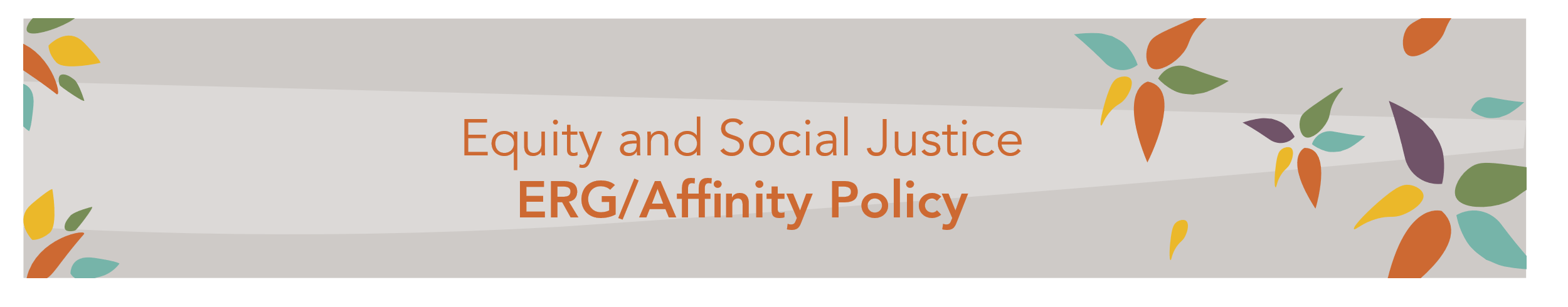 Employee Resource Group (ERG) ApplicationPrior to completing the application, please review the Employee Resource Group (ERG) policy and Frequently Asked Questions (FAQ) for employee eligibility and ERG requirements.Contact Person’s InformationName: __________________________________________________________________Title: ____________________________________________________________________Department and Division: _________________________________________________Phone Number: __________________________________________________________Email Address: ___________________________________________________________This group is for (choose one):  All Employees  Division or DepartmentWho are the intended members?What is the group purpose?List three goals for your first year.Please include two examples of how the group purpose supports Equity and Social Justice plans. 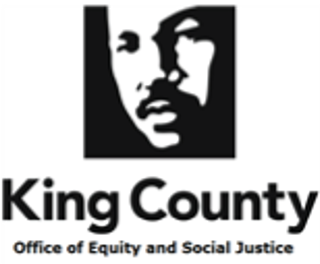 